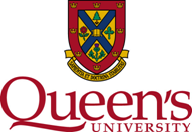 [ENTER POLICY NAME]
Final Approval Body: Senior Administrative Position with Responsibility for Policy: Date Initially Approved: Date of Last Revision, if applicable: DEFINITIONS[Delete after completing this section – Include definitions for terms with discrete meaning within the policy.  Always capitalize defined terms when used in the policy.]PURPOSE OF POLICY[Delete after completing this section – State the overarching purpose of the policy.]POLICY STATEMENTSCOPE OF PROPOSED POLICY/PROCEDURE[Delete after completing this section – Scope may include the groups to which the policy pertains, such as students, faculty, and staff, or other statements with respect to time periods, geographic/building locations, funds, etc.  This section should also reference other pertinent policies, legislation, regulations, collective agreements, etc. and explain their relationship to the policy, if any.]RESPONSIBILITIES[Delete after completing this section – Indicate what responsibilities are assigned and to which units/positions under the policy.  If there are different categories or levels of responsibility, this section can be used to delineate them.]Related Policies, Procedures, Guidelines: Policies Superseded by this Policy: Responsible Officer (senior administrator ultimately responsible): Contact: Date for Next Review (five years from initial approval): Please submit your final package to the Secretariat at policies@queensu.ca .